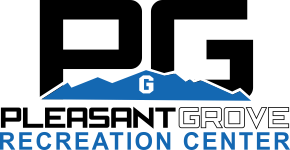 Jr. Jazz Team Registration FormThose who would like to register as a team MUST PROVIDE A COACH.  To avoid confusion, coaches who want to create a team are required to fill out this team roster form.  This form will help us insure the placement of the correct players on your team.  Max per team varies league to league.  Max numbers CANNOT be exceeded.  Players who are listed on your team roster will be placed on your team ONLY IF they register BEFORE the program deadline, or league is full.  Those who are listed on your roster but miss the deadline will NOT be guaranteed a spot on your team.  Head coaches are required to pass a background checkDeadline:  November 21, 2022		League Sport:  Jr. Jazz Basketball leagues listed below*There is limited space, programs may fill up before deadline, please register early.
TEAM FORM DEADLINE: NOVEMBER 21, 2022Boys Leagues: Boys 3rd, Boys 4th, Boys 5th Boys 9th/10th, Boys 11th/12th Grades
Girls Leagues:  Girls 3rd – 12th Grades
Max Roster Size:  9
Please list your players by their first and last name and indicate their grade.Please understand that if your players are not registered before the deadline or before league fills up, they are not guaranteed a spot on your team.  The amount of players we have signed up by the deadline date will determine how many late registrations we will accept.  This number varies.  If you submit a roster that is not completely full, we will place additional players to your team or combine teams if necessary.  Changes to your roster can be made up until the registration deadline.Players may register individually online at www.activityreg.com , or in person at the Pleasant Grove Recreation Center.  Thank you for volunteering this year!  We really appreciate it!Coach’s NameEmailBest Phone NumberLeagueFirst/Last NameGradeFirst/Last NameGrade1Must be registered6Must be registered2Must be registered7Must be registered3Must be registered8Must be registered4Must be registered 9Must be registered5Must be registered 